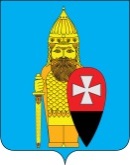 СОВЕТ ДЕПУТАТОВ ПОСЕЛЕНИЯ ВОРОНОВСКОЕ В ГОРОДЕ МОСКВЕ РЕШЕНИЕ от 09 декабря 2015г  № 12/12                         Об утверждении муниципальной целевойПрограммы «Социальная  защита населения поселения  Вороновское на 2016 год»В соответствии с Федеральным законом от 06.10.2003г. №131-ФЗ «Об общих принципах организации местного самоуправления в Российской Федерации»,  Законом города Москвы от 06.11.2002 г. №56 «Об организации местного самоуправления в городе Москве», Уставом поселения Вороновское, в целях поддержки малообеспеченных групп населения и граждан, оказавшихся в трудной жизненной ситуации;Совет депутатов поселения Вороновское решил: 1. Утвердить муниципальную целевую Программу «Социальная  защита населения  поселения  Вороновское на 2016 год»2. Предусмотреть финансирование муниципальной Программы «Социальная  защита населения  поселения  Вороновское на 2016 год» в бюджете поселения Вороновское.3. Опубликовать настоящее Решение в бюллетене «Московский муниципальный вестник» и на официальном сайте администрации поселения Вороновское в информационно-телекоммуникационной сети «Интернет».4. Настоящее решение вступает в силу с 01 января 2016 года.5. Контроль за исполнением настоящего Решения возложить на Главу поселения Вороновское Исаева М.К. Глава поселения Вороновское                                                               М.К. Исаев 	Приложение №1к решению Совета депутатов поселения Вороновское№ 12/12  от 09.12.2015гМУНИЦИПАЛЬНАЯ ЦЕЛЕВАЯ ПРОГРАММА«Социальная защита населения поселения Вороновское на 2016 год»Паспорт муниципальной целевой Программы1. Содержание проблемы и обоснование необходимости ее решения  программно-целевым методом Программа «Социальная защита населения поселения Вороновское» на 2016 год направлена на совершенствование системы мер социальной поддержки лиц, нуждающихся в помощи и постоянно проживающих на территории  поселения Вороновское.  Программа содержит конкретные меры по оказанию социальной поддержки граждан со стороны органов местного самоуправления.2. Основная цель, задачи и направления реализации ПрограммыОсновной целью муниципальной  целевой программы «Социальная защита населения поселения Вороновское на 2016 год» является повышение качества и уровня жизни граждан, проживающих на территории поселения Вороновское.-  своевременное и полное предоставление мер социальной поддержки гражданам, проживающим на территории поселения Вороновское;- повышение качества социального обслуживания;- осуществление социальной адаптации и защиты;- поддержка деятельности детских и молодежных общественных объединений;- повышение качества работы по профилактике семейного неблагополучия, безнадзорности и беспризорности несовершеннолетних;                                                     - улучшение взаимодействия с социально ориентированными некоммерческими организациями.3. Объемы и источники финансирования ПрограммыФинансирование программы осуществляется за счёт средств бюджета поселения Вороновское.Общий объем финансирования программы составляет 684 000 руб.4. Механизм реализации ПрограммыОрганизационные, информационные, методические и финансовые меры обеспечения реализации программных мероприятий данной программы возлагаются на администрацию поселения Вороновское.5. Оценка эффективности реализации ПрограммыЭффективность реализации Программы будет заключаться в следующем:- повышение качества и уровня социальной защиты населения поселения Вороновское;-  единовременная материальная помощь малообеспеченным гражданам, попавшим в экстремальные ситуации;6. Контроль за ходом реализации ПрограммыКоординационные работы по реализации Программы осуществляет Глава администрации поселения Вороновское.Контроль за реализацией Программы осуществляет Глава поселения Вороновское.Приложение к муниципальной целевой программе «Социальная защита населения поселения Вороновское на 2016 год»МЕРОПРИЯТИЯ И ОБЪЕМЫ ФИНАНСИРОВАНИЯМуниципальной целевой программы «Социальная защита населения поселения Вороновское на 2016 год»Наименование Программы«Социальная защита населения поселения Вороновское на 2016 год» Основание для разработки Программы-Федеральный закон  от 06.10.2003 г. № 131-ФЗ «Об общих принципах организации местного самоуправления в Российской Федерации»; -Закон город а Москвы от 06.11.2002 г. № 56 «Об организации местного самоуправления в городе Москве», -Федеральный Закон № 181-ФЗ от 24.11.1995 г. «О социальной защите инвалидов в Российской Федерации» (ред. от 28.06.2014г.);-Федеральный закон от 12.01.1995 г. № 5- ФЗ «О ветеранах» (ред. от  28.06.2014.); -Устав поселения Вороновское; Сроки реализации Программы2016 год. Заказчик ПрограммыАдминистрация поселения ВороновскоеРазработчик Программы Отдел социального развития администрации поселения ВороновскоеЦели и задачи Программы- Поддержка малообеспеченных групп населения и граждан, оказавшихся в трудной жизненной ситуации;- адресное и рациональное использование бюджетных средств;- обеспечение   деятельности   общественных организаций  поселения Перечень основных мероприятий Программы- мероприятия социальной поддержки граждан старшего поколения;- оказание адресной поддержки малообеспеченных категорий граждан;- единовременная материальная помощь малообеспеченным гражданам, попавшим в экстремальные ситуации, постоянно зарегистрированным на территории поселения Вороновское;- организация социально-культурных мероприятий, социально-значимых акций, посвященных знаменательным и памятным датам населения;- изготовление сувенирной и печатной продукции для использования в памятных, благотворительных и социально - культурных мероприятияхИсполнители ПрограммыАдминистрация поселения ВороновскоеОбъемы и источники финансированияПрограммы Общий объем финансирования программы составляет684 000  руб., Объемы финансирования Программы носят прогнозный характер и подлежат корректировке.Ожидаемые      
результаты     
реализации     
Программы      
    Повышение качества и уровня жизни жителей поселения Вороновское, единовременная материальная помощь малообеспеченным гражданам, попавшим в экстремальные ситуации, постоянно зарегистрированным на территории поселения Вороновское.Контроль исполнения Программы Контроль за реализацией Программы осуществляется Главой поселения Вороновское.п/пнаименование мероприятийисточник финансированиясрок исполнениявсего(руб.)1газификация жилых помещенийбюджет поселения Вороновское2016225 0002при пожаре в жилом помещениибюджет поселения Вороновское2016240 0003при краже личного имуществабюджет поселения Вороновское201630 0004установка приборов учета горячей и холодной воды, установка электрических и газовых счетчиковбюджет поселения Вороновское20169 0005частичный ремонт квартирбюджет поселения Вороновское2016180 000итого по программе:итого по программе:итого по программе:итого по программе:684 000